АДМИНИСТРАЦИЯ ШИМАНОВСКОГО РАЙОНАМУНИЦИПАЛЬНОЕ УЧРЕЖДЕНИЕ «управление по Образованию и работе с молодёжью АДМИНИСТРАЦИИ ШИМАНОВСКОГО РАЙОНА»П Р О Т О К О Л подведения итогов районного конкурса любительской фотографии «Новогодняя фантазия»МУ «Управление по образованию и работе с молодежью администрации Шимановского района» 18.01.2022г.			                                                                     №1  г. ШимановскПрисутствовали:  ПОВЕСТКА ДНЯ: Подведение  итогов районного конкурса  любительской фотографии   «Новогодняя фантазия».РЕШИЛИ:1.По итогам конкурса определить следующие места        1.1 в номинации «Новогодний огонёк»- за 1 место Герасина Захара  обучающегося 4 класса МБОУ «Новоскресеновская СОШ»- за 2 место Шестиненкова Александра воспитанника детского сада филиал МБОУ «Новогеоргиевская СОШ» - «Детский сад  с.Новогеоргиевка»- за 3 место Анохину Арину обучающуюся 8 класса МОБУ «Мухинская СОШ»1.2 в номинации «Маскарад»: - за 1 место Анохину Арину обучающуюся 8 класса МОБУ «Мухинская СОШ», - за 2 место Медведеву Анастасию, обучающуюся 4класса МБОУ                  «Новогеоргиевская СОШ», -  за 3 место Медведеву Даяну, обучающуюся 5 класса МБОУ «Новогеоргиевская СОШ»         1.3. в номинации  «Игрушка на ветке»:-за 1место Паланичук Екатерину обучающуюся 5класса МОБУ «Мухинская СОШ»- за 2 место Медведеву Анастасию, обучающуюся 4класса МБОУ «Новогеоргиевская СОШ», - за 3 место Медведеву Даяну, обучающуюся 5 класса МБОУ «Новогеоргиевская СОШ»- за 3 место Шестиненкова  Александра воспитанника детского сада филиал МБОУ «Новогеоргиевская СОШ» - «Детский сад с.Новогеоргиевка».          1.4. в номинации  «А наша ёлка лучше»:- за 1 место Медведеву Даяну, обучающуюся 5 класса МБОУ «Новогеоргиевская СОШ»- за 2 место Медведеву Анастасию, обучающуюся 4класса МБОУ «Новогеоргиевская СОШ», - за 3 место Анохину Арину обучающуюся 8 класса МОБУ «Мухинская СОШ»,Председатель Баранова Елена Геннадьевна, начальник МУ «Управление по образованию и работе с молодежью администрации Шимановского района»СекретарьАлямкина Анастасия Александровна, специалист  I категории сектора информационно-аналитической работы МУ «Управление по образованию  и работе с молодежью администрации Шимановского района»Лабутина Лариса Анатольевна, специалист 1 категории МУ «Управление по образованию и работе с молодежью администрации Шимановского района» Толстокулакова Анна Александровна специалист 1 категории МУ «Управление по образованию и работе с молодежью администрации Шимановского района» Петровец Наталья Анатольевна, специалист 1 категории сектора  информационно-аналитической работы МУ «Управление по образованию и работе с молодежью администрации Шимановского района»Председатель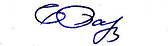 Е.Г.Баранова